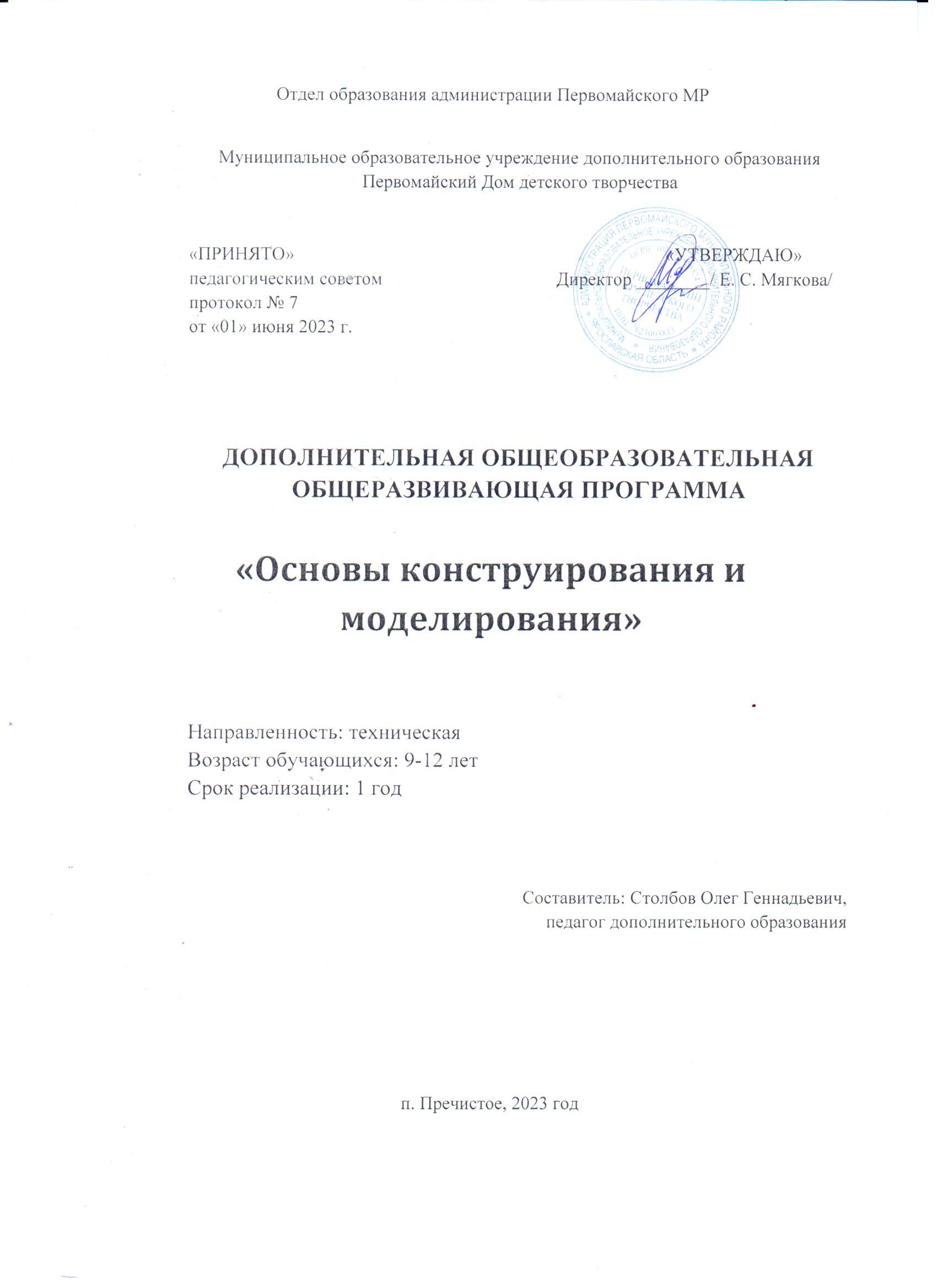 Содержание Раздел 1. Комплекс основных характеристик программыПояснительная записка ……………………………………..3Цель и задачи программы…………………………………...4Учебно-тематический план………………………………..   5Содержание программы……………………………………..5Планируемые результаты……………………………………6Раздел 2. Комплекс организационно-педагогических условий Календарный учебный график…………………………………8 Условия реализации программы…………………………….   11 Формы аттестации……………………………………………   11 Контрольно-измерительные  материалы………...…………    12 Список литературы…………………………………………...   13Раздел 1. Комплекс основных характеристик программы1.1. Пояснительная запискаДополнительная общеобразовательная общеразвивающая программа  «Основы конструирования и моделирования» разработана в соответствии с: Национальный проект «Образование» 2019-2024.Приоритетный проект «Доступное дополнительное образование для детей» (2016 г.)Федеральный закон от 29 декабря 2012 года № 273-Ф «Об образовании в Российской  Федерации».Федеральный закон от 31.07.2020 № 304 «О внесении изменений в Федеральный закон «Об образовании в Российской Федерации» по вопросам воспитания обучающихся».Концепция развития дополнительного образования детей до 2030 года (утв. распоряжением Правительства РФ от 31.03.2022 № 678-р).Порядок организации и осуществления образовательной деятельности по дополнительным общеобразовательным программам ( (утв. приказом Министерства просвещения Российской Федерации от 27.07.2022 № 629).  Целевая модель развития региональных систем дополнительного образования детей (утв. приказом Министерства просвещения РФ от 3 сентября 2019 года № 467 ( в ред. от 25.02.2021 г.) «Об утверждении целевой модели развития региональных систем дополнительного образования»).Постановление Главного государственного санитарного врача РФ от 28.09.2020 № 28 «Об утверждении санитарных правил СП 2.4.3648-20 «Санитарно-эпидемиологические требования к организации воспитания и обучения, отдыха и оздоровления детей и молодежи.Методические рекомендации по проектированию дополнительных общеразвивающих программ (включая разноуровневые программы (Письмо Минобрнауки России № 09-3242 от 18.11.2015 «О направлении информации»).Методические рекомендации «Создание современного инклюзивного образовательного пространства для детей с ограниченными возможностями здоровья и детей инвалидов на базе образовательных организаций, реализующих дополнительные общеобразовательные программы в субъектах Российской Федерации» (Письмо Минпросвещения РФ от 30.12.2022 № АБ-3924/06).Концепция персонифицированного дополнительного образования детей в Ярославской области (утв. постановлением Правительства Ярославской области от 17.07.2018 № 527-п в ред. постановления Правительства области от 15.04.2022 № 285-п «О внедрении системы персонифицированного дополнительного образования детей»). Направленность программы «Основы конструирования и моделирования» -  техническая.Актуальность программы в том, что на современном этапе есть необходимость в развитии творчества, фантазии, что, несомненно, будет способствовать повышению эффективности труда. Правильно поставленная работа имеет большое воспитательное значение. У детей развивается чувство коллективизма, ответственности и гордости за свой труд, уважение к труду других.Новизна программы состоит в том, что в процессе занятий происходит переориентация учебной деятельности с познавательной на проективно-конструктивную, обучение не предметам, а различным видам деятельности  – все это особенно необходимо для жизни и дальнейшей трудовой деятельности учащихся в эпоху современных технологий.Педагогическая целесообразность программы дополнительного образования в том, что она имеет широкие возможности в решении задач общеобразовательного характера. Обучающиеся могут применять полученные навыки и практический опыт при дальнейшем изучении естественных наук: физики, математики, а также трудового обучения в общеобразовательной школе.Отличительные особенности данной программы от уже существующих в том, что содержательное направление усилено на развитие творческих способностей ребенка.Возраст детей, участвующих в реализации данной программы 9-12 лет.Программа рассчитана на 1 год обучения, 64 часа.Режим занятий: занятия проходят два раза в  неделю, продолжительность занятия 40 мин.Форма обучения: очная.Методы обучения: словесные (объяснение, беседа), наглядные (демонстрация, показ схем, чертежей, готовых изделий, техники исполнения); практические (выполнение обучающимися практических заданий, моделей).Тип занятий: теоретические, практические, комбинированные.Формы занятий: коллективная, групповая, индивидуальная1.2. Цели и задачи программыЦель: способствовать развитию творческих способностей детей средствами начального технического моделирования и конструирования.Задачи:Обучающие:- сформировать необходимые основные знания, навыки и приемы технического
моделирования и конструирования;- знакомство с материалами, инструментами, используемыми для изготовления изделий;- обучение технологическому процессу изготовления изделий путем сочетания геометрических фигур и тел;- обучение простейшим правилам организации рабочего места и безопасного поведения при работе с инструментами и материалами;Развивающие:- развитие познавательного интереса обучающихся к техническому моделированию;- способствовать развитию навыков самостоятельного изготовления изделий;- развитие логического мышления, пространственного и творческого воображения, фантазии, работая над изготовлением пространственных фигур;- развитие трудовых навыков обучающихся;- развитие интереса к участию в конкурсах, выставках различного уровня.Воспитательные:- воспитание трудолюбия, бережливости, аккуратности в работе с материалами, инструментами;- воспитание умения  ставить цель и добиваться поставленной цели (конечного результата);- способствовать воспитанию экологически разумного отношения к природным ресурсам, уважения к людям труда;- воспитание чувства товарищества, сотрудничества и взаимопомощи.1.3. Учебно-тематический план1.4. Содержание программыВводное занятие 1 ч.Значение техники в жизни людей на примере различного вида транспорта и промышленного предприятия. Достижения современной науки и техники. Инструктаж по ОТ при работе с различными инструментами, станками и приспособлениями.Раздел 1. Материалы и инструменты 3 ч.Теория: Общее понятие о производстве фанеры, пиломатериалов и их применение. Понятие о древесине, металле, пластмассах и других материалах. Инструменты, используемые в работе с этими материалами. Правила использования и применения инструментов. Организация рабочего времени и места. Способы изготовления деталей и их сборка.Практическая работа: Изготовление деталей машин и плоских игрушек с подвижными частями.Раздел 2. Графическая грамота 4 ч.                                                                                                                    Теория: Понятия о разметке, способы разметки деталей. Проведение параллельных и перпендикулярных линий. Способы перевода чертежей. Чертежные инструменты и приспособления.                                                                                                          Практическая работа: Работы с использованием чертежных инструментов и приспособлений.Раздел 3. Технические и технологические понятия 4 ч.Теория: Элементарные понятия о работе конструкторов и конструкторских бюро. Общие понятия о процессе создания машин. Обзор основных видов материалов, применяемых в промышленном производстве. Технологический процесс.Практическая работаИзготовление познавательных технических игр. Изготовление технологических карт, технологических моделей.Раздел 4. Конструирование объемных моделей, предметов 46 ч. Теория: Простейшие геометрические тела: ромб, цилиндр, куб, конус, пирамида, параллелепипед. Элементы геометрических тел. Основа предметов и технических устройств - это геометрические тела. Анализ формы технологических объектов и сопоставление с геометрическими телами. Понятие о развертках простых тел. Общие понятия о моделях и моделировании. Построение модели - обязательная часть конструирования, творчества исследования. Понятие о машинах, механизмах и их узлах. Различие между всем этим. Основные элементы механизмов и их взаимодействие.Практическая работаИзготовление геометрических фигур из потолочной плитки. Создание макетов машин из этих геометрических тел. Изготовление из моделей разнообразной техники.Сборка моделей машин, механизмов и других технических устройств из готовых деталей. Склеивание моделей из пластмассовых и деревянных деталей.Раздел 5. Выставочная деятельность 6 ч.Подведение итогов работы за год. Подготовка моделей к отчетной выставке технического творчества. Проведение выставки творческих работ обучающихся.1.5. Планируемые результатыВ результате обучения по программе обучающиеся будут знать:- простейшие приемы технического моделирования и конструирования;
- правила безопасного поведения при работе с инструментами и материалами;                - технологию изготовления изделий из геометрических фигур и тел.будут уметь:- пользоваться инструментами и материалами, необходимыми для изготовления макетов и объемных моделей;- выполнять элементы чертежей, составлять план изготовления изделия;- изготовить простейший макет, изделие; - осуществлять художественную обработку изделия;                                                             - под руководством педагога подготовить творческую работу для конкурса, выставки.получат навыки:- работы с чертежными инструментами, материалами;                                                                                                                           - самостоятельной и коллективной работы;                                                                                 - безопасного поведения на занятиях техническим творчеством.Обучение по программе будет способствовать:- воспитанию терпения, аккуратности, трудолюбия, бережному отношению к материалам и инструментам;                                                                                                                               -  развитию творческого мышления, пространственного воображения  и интереса к техническому творчеству;                                                                                                          - развитию глазомера, мелкой моторики рук;                                                                               - стремлению довести начатое дело до конца (конечный результат);                                       - участию в конкурсах, выставках творческих работ;                                                                 - воспитанию чувства сотрудничества и взаимопомощи;                                                            - развитию самостоятельности при выборе и изготовлении изделия.                                                                         Раздел 2. Комплекс организационно-педагогических условий2.1. Календарный учебный график2.2. Условия реализации программыМатериально-техническое обеспечение программы:Учебный кабинет, включая типовую мебельКомпьютерИнтерактивная доскаРабочий материал (фанера, картон, потолочная плитка и др)Инструменты (долото, угольник металлический, линейка столярная, ножовка по дереву, лобзик ручной и др.).ВыжигательМетодическое оснащение: чертежи, схемы, плакаты, иллюстрации, готовые детали и модели, инструкции по ТБ.2.3. Формы аттестацииПроцесс обучения предусматривает следующие виды контроля:2.4. Контрольно-измерительные  материалыВводный контрольАнкетирование1.Знаете ли Вы, какие значения имеет слово «модель»?2. Знакомо ли вам слова «конструктор»? С какими конструкторами вы встречались, о каких слышали или читали? 3.Знаете ли вы, как называется соотношение изображения на бумаге с натуральным ?4.Что такое «площадь»? «Объём»?5.Как называется часть какого-нибудь предмета?6.Как называется процесс соединения отдельных частей в единое целое?7.Знаете ли вы, что такое «изделие»?8. Из скольких деталей может состоять изделие?9.Как называются изображения предмета на бумаге?10.Как называется специалист, достигший большого умения в выполнении какой-либо работы?Промежуточный контроль1. Тестирование1. Как называется профессия рабочего, занятого ручной обработкой древесины?а)   столяр; б) кузнец; в)   распиловщик; г) токарь.2. Из какого материала производят бумагу, картон?а) железо б) полиэтилен в) древесина г) нефть3. Что НЕ  относится к  геометрическим фигурам?а) квадрат, б) прямоугольник в) окружность г) шар4. Древесно-стружечная плита состоит из:а) опилок, стружки, клея;б) рейки, стружки, клея;в) шпунтованных досок;5. Какая из пород древесины является лиственной?а) ельб) дуб;в) лиственница;г) сосна.6. Что НЕ относится к геометрическим телам?а) окружностьб) шарв) квадратг) куб7. С помощью каких приспособлений соединяются детали из фанеры, древесины?а)гвозди, саморезы б) степлеры, клей в) клей, гвозди г) саморезы, степлеры8.Что из перечисленного ниже, относится к пластмассам?а) полиэтилен  б) медь в) фанера г) бумагаМини-выставка творческих работ обучающихся.Итоговый контроль: школьная выставка технического творчества.Результат участия обучающихся в конкурсах, выставках, мероприятиях2.5. Список литературыКарабанов И.А. Технология обработки древесины: учебник для 5-9 классов общеобразовательных учреждений/И.А.Карабанов.-М.:Просвещение,2008.Муравьев Е.М. Технология обработки металлов: учебник для 5-9 классов общеобразовательных учреждений. – М.:Просвещение,2007.Ляукина М. Основы художественного ремесла/М.Ляукина. – М.:АСТ-пресс,2003.Галагузова М.А. Первые шаги в электротехнику/М.А.Галагузова, Д.М.Комский. – М.:Просвещение, 2005.Программы общеобразовательных учреждений: Технология. Трудовое обучение. 1-4, 5-11 классы/ под ред. Ю.Л.Хотунцева, В.Д.Симоненко. – М.:Просвещение,2007Бешенков А.К. Технология (технический труд). Технические и проектные задания для учащихся. 5-9 класс.:пособие для учителя/ А.К.Бешенков. – М.:Дрофа, 2007.Письмо МО РФ № 585/11-13 от 12.04.2000 «Об использовании метода проектов в образовательной области «Технология»».Уткин П.И. Народные художественные промыслы/ П.И.Уткин. – М.,2006.Интерьер современной квартиры/ составил Р.Н.Башкевич, Т.И.Звездина, В.Е.Мельников, В.Б.Бурский. – М.,2009.Оценка качества подготовки выпускников основной школы по технологии/ составил В.М.Казакевич, А.В.Марченко. – М.:Дрофа,2011.Журнал «Школа и производство» Интернет, Презентации и др.Интернет-ресурсыТехнология. Индустриальные технологии: 5класс: учебник для учащихся общеобразовательных учреждений/ А.Т.Тищенко, В.Д.Симоненко.-М.:Вентана-Граф, 2012.-192с.: ил.Журналы « Моделист -конструктор»Шпаковский В.О. Для тех, кто любит мастерить. -М., 1990.101 дело, которое нужно успеть сделать, до того, как повзрослеешь. Hincler Books Pty Ltd. 2009Федотов Г.Я. Дарите людям красоту. Из практики народных художественных ремесел. М., 1995.№ п/пНаименование темы, разделаКол-во часовИз нихИз нихФормы контроля/аттестации№ п/пНаименование темы, разделаКол-во часовТеорияПрактикаФормы контроля/аттестации1.Вводное занятие11Вводный контроль, анкетирование2.Раздел 1.Материалы и инструменты312Наблюдение3.Раздел 2.Графическая грамота413Наблюдение4.Раздел 3.Технические и технологические понятия431Наблюдение5.Раздел 4. Конструирование и моделирование объемных изделий.46442Наблюдение6.Раздел 5. Выставочная деятельность66Наблюдение Итоговый контроль, выставка технического творчества7.Итого641054№ п/пМесяцЧислоВремя проведенияФорма занятияКол-во часовТема занятияМесто проведенияФорма контроля1Беседа, показ 1Вводное занятие. Значение техники в жизни людей. Инструктаж по ТБКабинет технологииВводный контроль, анкетированиеМатериалы и инструменты 3 ч.Материалы и инструменты 3 ч.Материалы и инструменты 3 ч.Материалы и инструменты 3 ч.Материалы и инструменты 3 ч.Материалы и инструменты 3 ч.Материалы и инструменты 3 ч.Материалы и инструменты 3 ч.Материалы и инструменты 3 ч.2Практическое занятие1Общее понятие о производстве фанеры, пиломатериалов и их применение. Понятие о древесине, металле и сплавах, пластмассах и других материалах. Инструменты, используемые в работе с этими материалами.Кабинет технологииНаблюдение3-4Практическое занятие2Правила использования и применения инструментов. Организация рабочего времени и места. Способы изготовления деталей и их сборка.Практическая работаИзготовление деталей машин и плоских игрушек с подвижными частями.Кабинет технологииНаблюдениеГрафическая грамота 4 ч Графическая грамота 4 ч Графическая грамота 4 ч Графическая грамота 4 ч Графическая грамота 4 ч Графическая грамота 4 ч Графическая грамота 4 ч Графическая грамота 4 ч Графическая грамота 4 ч 5-6Беседа, практическое занятие2Понятия о разметке, способы разметки деталей. Проведение параллельных и перпендикулярных линий. Способы перевода чертежей. Чертежные инструменты и приспособления.Кабинет технологииНаблюдение7-8Практическое занятие2Работы с использованием чертежных инструментов и приспособлений.Кабинет технологииНаблюдениеТехнические и технологические понятия 4 ч.Технические и технологические понятия 4 ч.Технические и технологические понятия 4 ч.Технические и технологические понятия 4 ч.Технические и технологические понятия 4 ч.Технические и технологические понятия 4 ч.Технические и технологические понятия 4 ч.Технические и технологические понятия 4 ч.Технические и технологические понятия 4 ч.9лекция1Общие понятия о процессе создания машин.Кабинет технологииУстный опрос10беседа1Основные виды материалов, применяемые в промышленном производстве.Кабинет технологииУстный опрос11Беседа, показ видео1Технологический процесс.Кабинет технологииНаблюдение12Практическое занятие1Изготовление технологических карт, технологических моделей.Кабинет технологииНаблюдениеКонструирование и моделирование объемных предметов 46 ч.Конструирование и моделирование объемных предметов 46 ч.Конструирование и моделирование объемных предметов 46 ч.Конструирование и моделирование объемных предметов 46 ч.Конструирование и моделирование объемных предметов 46 ч.Конструирование и моделирование объемных предметов 46 ч.Конструирование и моделирование объемных предметов 46 ч.Конструирование и моделирование объемных предметов 46 ч.Конструирование и моделирование объемных предметов 46 ч.13беседа1Детали и изделия.Кабинет технологииНаблюдение14-15Беседа, показ видео2Определение количества деталей в изделииКабинет технологииНаблюдение16-18Практическое занятие3Общий порядок изготовления деталей изделия.Кабинет технологииНаблюдение 19беседа1Геометрические тела как объемная основа предметов и технических объектов.Кабинет технологииНаблюдение20-23Практическое занятие4Изготовление макета изделия из бумагиКабинет технологииНаблюдение,Практическая работа 24-26Практическое занятие3Изготовление макетов изделия,  путем сочетания геометрических фигур и тел.Кабинет технологииНаблюдение, конкурс27-30Практическое занятие4Изготовление макетов технических изделий.Кабинет технологииНаблюдение, промежуточный контроль, мини-выставка31-34Практическое занятие4Изготовление объемных изделий.Кабинет технологииНаблюдение мини-выставка35-40Практическое занятие6Изготовление модели самосвала с подъёмным кузовомКабинет технологииНаблюдение мини-выставка41-46Практическое занятие6Изготовление объемной модели парусной яхты.Кабинет технологииНаблюдение мини-выставка47-52Практическое занятие6Изготовление объемной модели самолёта.Кабинет технологииНаблюдение мини-выставка53-58Практическое занятие6Изготовление объемной модели вертолёта.Кабинет технологииНаблюдение мини-выставкаВыставочная деятельность 6 ч.Выставочная деятельность 6 ч.Выставочная деятельность 6 ч.Выставочная деятельность 6 ч.Выставочная деятельность 6 ч.Выставочная деятельность 6 ч.Выставочная деятельность 6 ч.Выставочная деятельность 6 ч.Выставочная деятельность 6 ч.59-63Практическое занятие4Подготовка моделей к выставкеКабинет технологииТворческие работы64выставка2Подведение итогов. Выставка технического творчестваКабинет технологииИтоговый контроль. Выставка творческих работВремя проведения Цель проведенияФормы контроляВводный контрольВ начале учебного года (сентябрь)Определение уровня развития детей, готовности к занятиямтестированиеТекущий контрольВ течение всего учебного годаОпределение степени усвоения обучающимися учебного материала. Определение готовности детей к восприятию нового материала. Повышение ответственности и заинтересованности детей в обучении. Подбор наиболее эффективных методов и средств обучения.Педагогическое наблюдение, мини-выставки, конкурсыПромежуточный контрольВ конце первого  полугодияОпределение степени усвоения обучающимися учебного материала. Определение результатов обучения.Мини-выставкаИтоговый контрольВ конце учебного года по окончании обучения по программеОпределение изменения уровня развития детей, их творческих способностей. Определение результатов обучения. Ориентирование учащихся на дальнейшее (в том числе самостоятельное) обучение. Получение сведений для совершенствования общеобразовательной программы и методов обучения.Выставка творческих работФИО обучающегосяНазвание мероприятия, конкурса, выставкиУровень мероприятияРезультат участия1.2.3.Общий итог работы